2. Задания по сольфеджио и музлитературе преподавателя Шулеповой Н.В.
(на период 20.04 - 27.04. 2020)ДИСТАНЦИОННОЕ ОБУЧЕНИЕВыполненные задания отправлять на почту:shu-nata4647@yandex.ru  или фото на WhatsApp 2 класс (ПП)СольфеджиоГамма ре минор.  Играть и петь три вид минора вверх и вниз. Не забывайте о ключевом знаке – си-бемоль! Повторить правило о трех видх минора.В ре миноре  спеть Т53,  неустойчивые звуки с разрешением, секунды, терции, кварты и квинты по тетради.Выполнить письменно задания  из «Рабочей тетради» Калининой (2 класс): стр.18, задания 14-16.Слушание музыки  Инструменты эстрадного оркестра. Выписать их.  Написать рассказ о саксофоне или гитаре.3 класс (ПП, ОР)СольфеджиоИграть и петь гамму до минор трех видов, неустойчивые ступени с разрешением, интервалы по тетради в ней.В до миноре играть и называть обращения t53 (t6, t64), S 53 (S6, S64), D53 (D6, D64).Повторить  правило о Консонансах и диссонансах. Выполнить письменно задания из «Рабочей тетради» Калининой (3 класс)  стр.17, задания 8, 9, 10 (образец выполнения 10-го задания: м3+б2=ч4). Слушание музыкиСимфоническая музыка. Что такое «Симфония», сколько обычно частей в симфониях (ответить письменно). Послушать I часть Симфонии № 40, соль минор В.А. Моцарта. 4 класс (ПП)Музыкальная литератураПослушать «Карнавал животных» французского композитора К. Сен-Санса. Выписать в тетрадь названия пьес и нарисовать картинку к  особенно запомнившейся.4 класс (ОР)Музыкальная литератураПослушать и посмотреть пролог оперы М.П.Мусоргского «Борис Годунов» (2 картины).Написать конспект по творчеству М.П.Мусоргского. 5 класс (ПП)СольфеджиоПроверка теоретических знаний - ответить на вопросы тестов:ТЕСТ № 51.Диез это:А. Повышение звука на полтонаБ. Понижение звука на полтона2.Одноименные тональности:А. D-dur  – h-mollБ. F-dur  – f-moll3.Ключевые знаки в тональности Es-dur: А. си 𝄬Б. си 𝄬, ми 𝄬, ля𝄬4.Измерение интервалов:А. Количеством диезов и бемолейБ. Количеством ступеней и тоновВ. Количество ступеней5.Субдоминантовое трезвучие строится:А. На V ступениБ. На IV ступениВ. На VII ступениТЕСТ № 61.Гамма это:А. Отрезок звукоряда от тоники до тоникиБ. Звуки, выстроенные в ряд2.Параллельные тональности:А.Тональности с одинаковой тоникойБ.Тональности с одинаковыми знаками3.Мажорная и минорная тональности с пятью диезами при ключе:A. A-dur, fis-mollБ. H-dur, gis-moll4.Консонанс это:А.Неблагозвучный  интервалБ.Благозвучный  интервалВ. Неустойчивый интервал	5.Доминантовый секстаккорд:А. Строится на VII ступениБ. Строится на VI ступениВ. Строится на II ступени	ТЕСТ № 71.Разрешение звуков это:А. Переход устойчивых ступеней в неустойчивыеБ. Переход неустойчивых ступеней в устойчивые 2.Тональность это:А. Высота ладаБ. Главный звук лада3.Мажорная и минорная тональности с пятью бемолями при ключе:A. As-dur, f-mollБ. Des-dur, b-moll4.Сколько тонов в малой терции:А. Три тонаБ. Полтора тонаВ. Шесть тонов5.Доминантовый септаккорд разрешается:А. В тоническую квинтуБ. В тоническое трезвучиеВ. В тоническую терцию с утроенной тоникой	ТЕСТ № 81.Секвенция это:А. Перемещение неустойчивых звуков в  устойчивые Б. Перемещение мелодии от разных нот2.Переменный лад это:А. Лад, в котором две тоники – мажорная и минорнаяБ. Мажор с двумя тониками3.Ключевые знаки в тональности cis-moll:А. фа#, до#, соль#, ре#Б. фа#4.Нижний звук интервала называется:А.ПримаБ.ВершинаВ.Основание5.Виды трезвучий:А. Устойчивое и неустойчивоеБ. Мажорное, минорное, увеличенное, уменьшенное.В. Радостное и грустное2. Играть и петь наизусть БП от ФА  СОЛЬ.3. Наизусть петь упр. №№ 418, 439, 469 (1 часть).4. Учить аккомпанемент.Музыкальная литератураПослушать  I часть симфонии  № 5, до минор Л. Бетховена.Письменно ответить на вопросы: «Почему в симфонии звучит тема судьбы? Как это связано с жизнью композитора?»5 класс (ОР)СольфеджиоПостроение интервалов от звука вверх и вниз по «Рабочей тетради» Калининой (6 класс), стр. 12, задания 5 - 7 (письменно). Чтобы правильно выполнить упр. 6 и 7, надо вспомнить тему «Консонансы и диссонансы»: «консонанс» означает согласие, благозвучие. Консонансы бывают совершенные – прима (ч1), октава (ч8), кварта (ч4), квинта (ч5) и несовершенные  - терции (б3 и м3) и сексты (б6 и м6). Слово «диссонанс» означает несогласие, неблагозвучие. К диссонансам относятся секунды (б2 и м2), септимы (б7 и м7) и все увеличенные и уменьшенные интервалы.Играть и петь Д7 и его обращения в мажорных тональностях до 5 знаков (включительно) по тетради.Петь упр. №№ 668 и 669 (1 часть), обратить внимание на смену размера, при пении менять сетку дирижирования.Музыкальная литература Послушать  I часть «Ленинградской» симфонии  № 7, До мажор Д.Д. Шостаковича. Письменно ответить на вопросы:а) почему в симфонии нет разработки?б) почему эпизод «фашистского нашествия» занимает так много места в этой части?в) почему реприза звучит не в До мажоре, а в до миноре?  6 класс (ПП)СольфеджиоПеть по тетради ми-бемоль минор трех видов, интервалы с разрешением и аккорды.По «Рабочей тетради» Калининой (6 класс) выполнить письменно на стр. 12. задания 1 – 4.Петь упр. №№ 536-538 (1 часть). Музыкальная литератураСлушать романсы А.С.Даргомыжского: «Мне грустно», «И скучно, и грустно», «Шестнадцать лет», «Старый капрал», « ас любил».Письменно ответить на вопрос: «Что такое романс, какое место занимает этот жанр в творчестве А.С. Даргомыжского?». ПОДГРУППАУпр. 11 петь, записать во второй, малой и большой октавах. Назвать 5 ударных инструментов, нарисовать их.Игра в слова. Придумать и записать имена с разным числом слогов, заполнив таблицу:«Рабочие тетради» Г.Ф. Калининой  можно бесплатно скачать на сайте https://domna.chita.muzkult.ru/obuchenie. Писать музыкальные диктанты и определять на слух аккорды и интервалы можно на сайте  http://solfa.ruВсем удачи!ИМЕНАИМЕНАИМЕНАИМЕНАМарк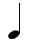 .Ма-ша  .    .Ма-ри-на .     .     .Ва-си-ли-са .    .    .    . 